2021-2022ÖĞRETİMYILI…………LİSESİ11BSINIFIII.DÖNEMI.YAZILIİMTİHANISORULARIDIRNUMARASI:………………… ADISOYADI:……………………………………………TARİH:Çözünürlüğeetkiedenfaktörler nelerdir?Yazınız.   (10p)Belirlibirsıcaklıkta200mldoymuşçözeltide3,6.10-2gramFe(OH)3çözünmüşolarakbulunduğunagöreFe(OH)3’inçözünürlükçarpımıKç kaçtır?Hesaplayınız.(Fe:56,O:16,H:1)(10p)3. A(g)      +     3B(g)                        2C(g)      +     D(g)2litrelikbirkaba1molAve2,5molBgazlarıbırakılarakbaşlatılantepkimedengeyeulaştığında1molCgazıbulunduğunagöretepkimenindengesabitikaçtır?Hesaplayınız.   (10p)PbF2  (k)  nın 0,2 M NaF	çözeltisindeki çözünürlüğü kaçmolardır? Hesaplayınız.(PbF2içinKç=8.10-9) (10p)200ml8.10-4MMg(NO3)2çözeltisiile200ml6.10-3MNaOHçözeltisikarıştırılıyor.BunagöreMg(OH)2çökermi?(Mg(OH)2içinKç =1.10-11)       (10p)Aşağıda	verilen	durumları	inceleyerek	maksimumdüzensizliğinarttığınıveyaazaldığınıyanlarınayazınız (10p)İyotunsüblimleşmesi                ....…………………………Tuzunsudaçözünmesi              .....…………………………Yağmurunyağması                   ....…………………………Buzunerimesi                           .....…………………………Suyundonması                          .....…………………………Aşağıda	verilen	katı	haldeki	bileşiklerin	tepkimedenklemleriniveçözünürlükdengebağıntılarınıyazınız.(10p)a.Fe(OH)3                                   b.  AgBrAşağıdakisorularınyanınadoğruise(D),yanlışise(Y)işaretikoyunuz.(10p)Aktifleşmeenerjisibüyükolantepkimedahayavaştır.(…..)Dengeanındamakroskobikolaylardevameder.(…...)Katalizörhızlıtepkimeleriçinkullanılır.(..….)Çözünürlükdengesiheterojenbirdengedir.(…….)İyonlarınderişimleriçarpımıKçyeeşitseçökmeolur.(…….)(Aşağıdaki 9. - 12. çoktan seçmeli soruların doğru yanıtınıüzerineişaretleyiniz.Hersoru5puandır.)Kimyasaldengeile ilgili;Ekzotermiktepkimelerdesıcaklığınarttırılmasıdengeyigirenlerlehinekaydırır.Dengehalindebasıncınarttırılmasıdengeyimolsayısıfazlaolanyönedoğrukaydırır.https://www.sorubak.com/Dengehalinde katalizörilavesidengeyietkilemez.ifadelerindenhangileridoğrudur?3X(g)   + 2Y(g)     2Z(g)	+  IsıYukarıdakitepkimetekbasamaktagerçekleştiğinegöreXgazınınderişimi2katınaçıkarılırsatepkimehızınasıldeğişir?A)  2 kat artar	B)4 kat artar	C)8 katartarD) 9katartar	E)DeğişmezDoygunCaSO4 çözeltisineCa(NO3)2 çözeltisieklenirse;CaSO4’ınçözünürlükçarpımı(KÇ)CaSO4’ınçözünürlüğüCa+2 iyonununderişimiaynısıcaklıkta,bunlardanhangisiyadahangileriazalır?A) Yalnız I	B)YalnızII	C)YalnızIIID) I ve II	E)IIveIIIKatıbirtuziçinKç =[X+3]2.[Y-2]3dir.Bunagörebutuzunsudakiiyonlaşmadenkleminasılolur?A) X2Y3	2X+3	+	3Y-2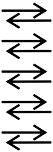 B) X3Y2	3X+2	+	2Y-2XY3	X+3	+	3Y-X2Y	2X+	+	Y-2X2Y2	2X+	+	2Y-NOT:Hersorununpuandeğerisorununyanındabelirtilmişoluptoplam100puandır.Sınavsüresi40DAKİKAdır.A)YalnızIB)YalnızIIC)I veIID)I veIIIE)II veIII